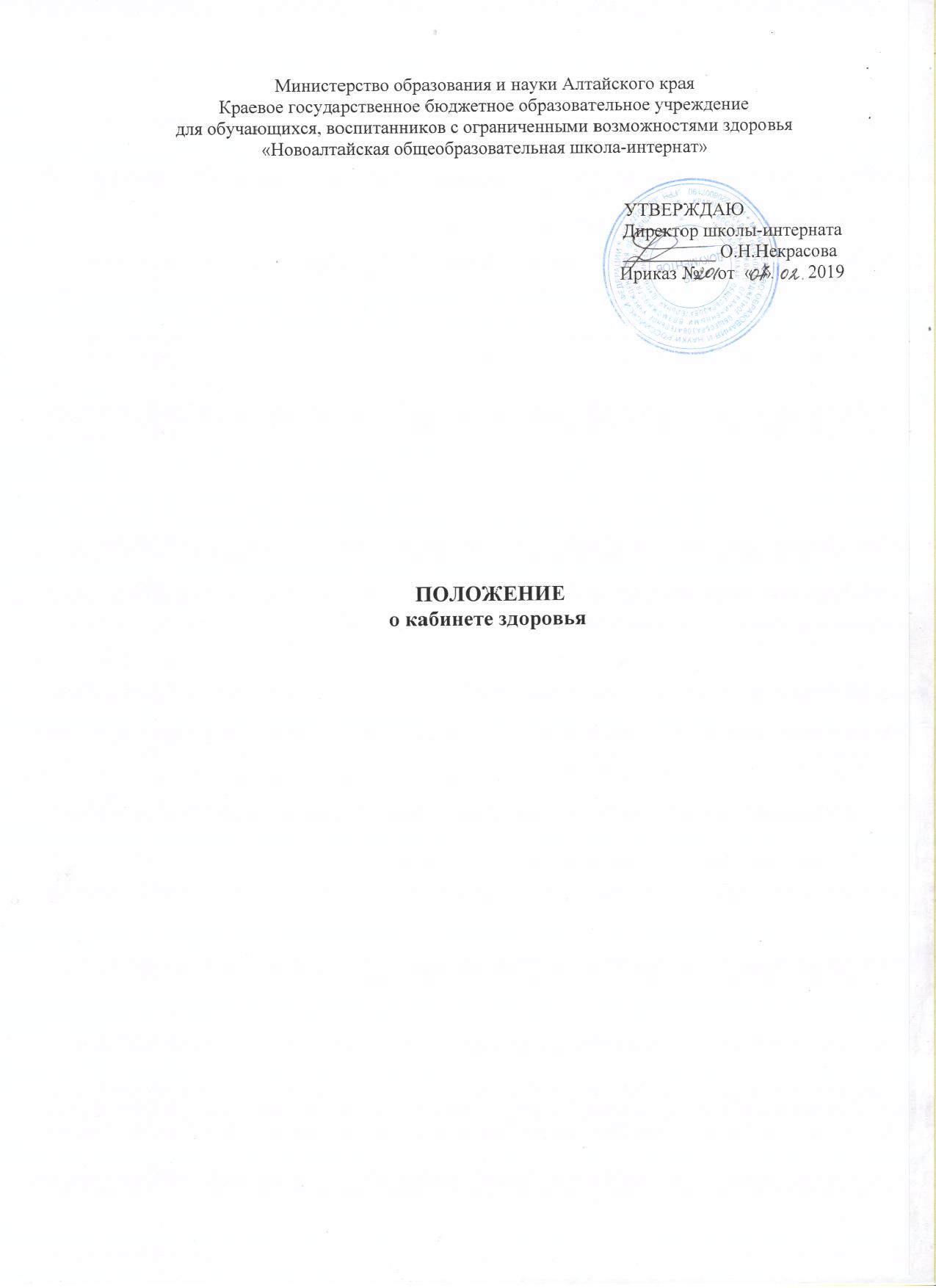 Общие положения Кабинет здоровья КГБОУ «Новоалтайская общеобразовательная школа-интернат» (далее – «Кабинет здоровья») организационно-функциональная форма взаимодействия специалистов КГБОУ «Новоалтайская общеобразовательная школа-интернат» (далее школа-интернат) по обеспечению условий для сохранения и укрепления здоровья всех субъектов образовательного процесса, развития культуры здоровья и формирования здорового образа жизни на ее основе. В своей деятельности Кабинет здоровья руководствуется Федеральным законом Российской Федерации от 29.12.2012 № 273-ФЗ «Об образовании», Постановлением Главного государственного санитарного врача Российской Федерации от 10.07.2015 №26 «Об утверждении СанПин 2.4.2.3286-15 «Санитарно-эпидемиологические требования к условиям и организации обучения и воспитания в организациях, осуществляющих образовательную деятельность по адаптированным основным общеобразовательным программам для обучающихся с ограниченными возможностями здоровья», приказом Минздрава России от 05.11.2013 №822н «Об утверждении Порядка оказания медицинской помощи несовершеннолетним, в том числе в период обучения и воспитания в образовательных организациях», постановлением Администрации Алтайского края 20.12.2013 №670 «Об утверждении государственной программы Алтайского края «Развитие образования и молодёжной политики в Алтайском крае» на 2014-2020 годы», приказу министерства образования и науки Алтайского края от 18.10.2017 №1361 «Об утверждении перечня мероприятий по внедрению в общеобразовательных организациях, осуществляющих образовательную деятельность по адаптированным основным общеобразовательным программам, Алтайского края системы мониторинга здоровья обучающихся на основе отечественной технологической платформы».Деятельность Кабинета здоровья осуществляется при организационной поддержке и научно-методическом сопровождении регионального ресурсного центра мониторинга здоровья обучающихся КГБУ ДПО АКИПКРО.Цели и задачи Целью Кабинета здоровья является создание здоровьесберегающей образовательной среды, обеспечивающей формирование здорового образа жизни и создание здоровьесберегающего пространства школы-интерната.Задачами Кабинета здоровья являются:повышение уровня культуры здоровья всех субъектов образовательных отношений (обучающихся, педагогов, родителей) и формирование на её основе готовности к сохранению и укреплению своего здоровья и здоровья других людей;формирование среды, обеспечивающей здоровьесберегающий характер образовательного процесса и личную (коллективную) безопасность обучающихся, воспитанников школы-интерната;создание условий, обеспечивающих снижение рисков заболеваемости обучающихся, воспитанников наиболее распространёнными болезнями детей и подростков, в т.ч. обусловленными образовательным процессом и социальными заболеваниями;мониторинг уровня соматического здоровья, физической подготовленности, социально-психического статуса обучающихся, воспитанников, реализации здоровьесберегающих технологий, оздоровительных и реабилитационных мероприятий.Основные направления деятельности К основным направлениям деятельности Кабинета здоровья относятся:- мониторинг здоровья и образа жизни обучающихся, воспитанников, качества здоровьесберегающей среды школы-интерната;- повышение готовности педагогов и специалистов к здоровьесберегающей деятельности;- содействие укреплению здоровья обучающихся, воспитанников, в том числе медицинское и санитарно-гигиеническое обеспечение образовательной среды и образовательного процесса;- внедрение в образовательный процесс здоровьесберегающих технологий воспитания и обучения, направленных на формирование культуры здоровья и здорового образа жизни  у обучающихся, воспитанников.4. Организационные основы4.1. Кабинет здоровья создаётся приказом директора школы-интерната и находится в непосредственном подчинении директора школы-интерната.4.2. Руководство и координацию деятельности Кабинета здоровья осуществляет специалист школы-интерната, назначенный приказом директора школы-интерната.4.3. Организационная структура Кабинета здоровья определяется администрацией школы-интерната в зависимости от  конкретных условий (ресурсного обеспечения ОО, контингента и численности обучающихся, воспитанников) и включает в себя:кабинет врача;кабинет педагога-психолога;кабинет учителя-дефектолога.В соответствии с составом специалистов для решения задач деятельности в Кабинете здоровья выделяются структуры, за которыми закрепляются соответствующие полномочия и ответственность.4.4. Оздоровительные, реабилитационные, санитарно-гигиенические и профилактические мероприятия осуществляются в Кабинете здоровья медицинским работником, педагогом-психологом, учителем-дефектологом, учителем физической культуры, классными руководителями, воспитателями, социальным педагогом и др.4.5. Специалисты Кабинета здоровья повышают свою профессиональную квалификацию в учреждениях дополнительного профессионального образования.4.6. В своей работе Кабинет здоровья руководствуется настоящим Положением, а также программой развития школы-интерната в части сохранения и укрепления здоровья обучающихся, воспитанников.4.7. Для обеспечения деятельности Кабинета здоровья школа-интернат выделяет и оснащает в соответствии со своими возможностями помещения для проведения мероприятий медицинской, оздоровительной, физкультурной, образовательной, социально-психологической направленности, компьютерной диагностики и др.4.8. Техническую базу Кабинета здоровья составляет компьютерное оснащение с выходом в Интернет, обеспечивающее возможность включения школы-интерната в единую базу данных мониторинга здоровья обучающихся, воспитанников.4.9. Кабинет здоровья взаимодействует с  методическими объединениями, а также органами самоуправления, общественными организациями детей, родителей и педагогов.4.10. Кабинет здоровья информирует участников образовательных отношений (педагогов, обучающихся, воспитанников и их родителей (законных представителей)) о результатах деятельности образовательной организации по созданию здоровьесберегающей образовательной среды и мониторинга здоровья обучающихся.5. Финансирование5.1. Финансирование Кабинета здоровья осуществляется за счет средств бюджета в соответствии с утвержденным штатным расписанием.6. Документация Кабинета здоровья6.1. Документами, регламентирующими деятельность Кабинета здоровья, являются:приказ  о создании Кабинета здоровья;приказ об утверждении положения о Кабинете здоровья;приказ о составе и руководстве Кабинета здоровья;план работы Кабинета здоровья на учебный год;отчет о работе Кабинета здоровья за учебный год. Документация Кабинета здоровья хранится 3 года.